ПАМЯТКА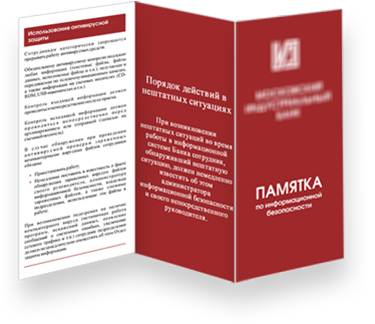 ГОСУДАРСТВЕННОГО ГРАЖДАНСКОГО СЛУЖАЩЕГО РЕСПУБЛИКИ ТАТАРСТАН В ГОСУДАРСТВЕННОМ КОМИТЕТЕ РЕСПУБЛИКИ ТАТАРСТАН ПО ТАРИФАМПО ВОПРОСАМ ГОСУДАРСТВЕННОЙ ГРАЖДАНСКОЙ СЛУЖБЫ РЕСПУБЛИКИ ТАТАРСТАН, АНТИКОРРУПЦИОННОЙ ПОЛИТИКИ РЕСПУБЛИКИ ТАТАРСТАН И ОСНОВАМ КОНСТИТУЦИОННОГО ЗАКОНОДАТЕЛЬСТВА РОССИЙСКОЙ ФЕДЕРАЦИИ И РЕСПУБЛИКИ ТАТАРСТАНРаздел 1. О государственной гражданской службеФедеральный закон от 27.07.2004 № 79-ФЗ «О государственной гражданской службе Российской Федерации»Закон Республики Татарстан от 16.01.2003 № 3-ЗРТ «О государственнойгражданской службе Республики Татарстан».1) знание общих положений указанных законов (предмет, понятие госслужбы и т.д.) (ст. 2-5 № 79-ФЗ).Предмет - отношения, связанные с поступлением на государственную гражданскую службу, ее прохождением и прекращением, а также с определением правового положения (статуса) государственного гражданского служащего (ст.2).Государственная гражданская служба - вид государственной службы,представляющей собой профессиональную служебную деятельность граждан на должностях государственной гражданской службы по обеспечению исполнения полномочий государственных органов. Государственная гражданская служба подразделяется на федеральную и государственную гражданскую службу субъектов Российской Федерации (ст.3).Принципами гражданской службы:1) приоритет прав и свобод человека и гражданина;2) единство правовых и организационных основ службы3) равный доступ граждан, владеющих государственным языком РФ, к гражданской службе и равные условия ее прохождения независимо от пола, расы, национальности, происхождения, имущественного и должностного положения, места жительства, отношения к религии, убеждений, принадлежности к общественным объединениям, а также от других обстоятельств;4) профессионализм и компетентность гражданских служащих;5) стабильность гражданской службы;6) доступность информации о гражданской службе;7) взаимодействие с общественными объединениями и гражданами;8)защищенность гражданских служащих от неправомерного вмешательства в их профессиональную служебную деятельность (ст.4).Законодательство о Государственной Службе: Конституция Российской Федерации, Республики Татарстан, Федеральный Закон «О системе Государственной Службы Российской Федерации», №79-ФЗ, 3-ЗРТ, иные ФЗ, указы Президента Российской Федерации, Республики Татарстан, постановления Правительства Российской Федерации, Республики Татарстан, НПА ОИВ, и др. (ст. 5).2) должности государственной службы (категории, группы, квалификационные требования и т.д.) (ст.8,9,12 № 79-ФЗ).Должности гражданской службы подразделяются на следующие категории:1) руководители - должности руководителей и заместителей руководителей государственных органов и их структурных подразделений, замещаемые на определенный срок полномочий или без ограничения срока полномочий;2) помощники (советники) - должности, учреждаемые для содействия лицам, замещающим государственные должности (руководителям) в целях реализации их полномочий и замещаемые на определенный срок, ограниченный сроком полномочий указанных лиц или руководителей;3) специалисты - должности, учреждаемые для профессионального обеспечения выполнения государственными органами установленных задач и функций и замещаемые без ограничения срока полномочий;4) обеспечивающие специалисты - должности, учреждаемые для организационного, информационного, документационного, финансово-экономического, хозяйственного и иного обеспечения деятельности государственных органов и замещаемые без ограничения срока полномочий.Должности гражданской службы подразделяются на группы: высшие, главные, ведущие, старшие, младшие.Должности категорий "руководители" и "помощники (советники)": высшая, главная и ведущая группы.Должности категории "специалисты": высшая, главная, ведущая, старшая группы.Должности категории "обеспечивающие специалисты": главная, ведущая, старшая и младшую группы.Квалификационные требования к должностям гражданской службы входят требования к уровню профессионального образования, стажу гражданской службы или стажу (опыту) работы по специальности, направлению подготовки, профессиональным знаниям и навыкам, необходимым для исполнения должностных обязанностей.Квалификационные требования к должностям гражданской службы устанавливаются в соответствии с категориями и группами должностей гражданской службы.3) основные права госслужащего, основные обязанности госслужащего, присвоение классного чина госслужащему (основание, порядок и т.д.) (ст. 11, 14, 15 № 79-ФЗ).Основные права гражданского служащего (ст.14 № 79-ФЗ).Гражданский служащий имеет право на:1)организационно-технические условия2)ознакомление с должностным регламентом, критериями оценки эффективности исполнения должностных обязанностей, показателями результативности профессиональной служебной деятельности и условиями должностного роста;3) отдых (нормальная продолжительность служебного времени, выходные дни и нерабочие праздничные дни, а также ежегодные оплачиваемый отпуск);4) оплату труда и другие выплаты в соответствии со служебным контрактом;5) получение в установленном порядке информации и материалов, необходимых для исполнения должностных обязанностей;6) ознакомление с отзывами о его профессиональной служебной деятельности и другими документами до внесения их в его личное дело, материалами личного дела, а также на приобщение к личному делу его письменных объяснений и других документов и материалов;7) защиту сведений о гражданском служащем;8) должностной рост на конкурсной основе;9) дополнительное профессиональное образование в порядке10) членство в профессиональном союзе;11) рассмотрение индивидуальных служебных споров;12) проведение по его заявлению служебной проверки;13) защиту своих прав и законных интересов на гражданской службе, включая обжалование в суд их нарушения;14) медицинское;15) защиту жизни и здоровья, жизни и здоровья членов своей семьи, а также принадлежащего ему имущества;16) государственное пенсионное обеспечение;17) гражданский служащий вправе с предварительным уведомлением представителя нанимателя выполнять иную оплачиваемую работу, если это не повлечет за собой конфликт интересов.Основные обязанности гражданского служащего (ст. 15 № 79-ФЗ):1) соблюдать законодательство;2) исполнять должностные обязанности в соответствии с должностным регламентом;3) исполнять поручения руководителей;4)соблюдать при исполнении должностных обязанностей права и законные интересы граждан и организаций;5) соблюдать служебный распорядок государственного органа;6) поддерживать уровень квалификации, необходимый для надлежащего исполнения должностных обязанностей;7) не разглашать сведения, составляющие тайну, а также сведения, ставшие ему известными в связи с исполнением должностных обязанностей, в том числе сведения, касающиеся частной жизни и здоровья граждан или затрагивающие их честь и достоинство;8) беречь государственное имущество;9) представлять сведения о себе и членах своей семьи;10) сообщать о выходе из гражданства Российской Федерации или о приобретении гражданства другого государства в день выхода или в день приобретения гражданства;11) соблюдать ограничения, выполнять обязательства и требования к служебному поведению, не нарушать запреты;12) сообщать представителю нанимателя о личной заинтересованности при исполнении должностных обязанностей, которая может привести к конфликту интересов, принимать меры по предотвращению такого конфликта.Гражданский служащий не вправе исполнять данное ему неправомерное поручение.Классные чины гражданской службы (ст. 11 № 79-ФЗ), (ст. 11-11.4     № 3-ЗРТ).Классные чины гражданской службы присваиваются гражданским служащим в соответствии с замещаемой должностью гражданской службы в пределах группы должностей гражданской службы (по заявлению ГС).Гражданским служащим, замещающим должности гражданской службы на определенный срок полномочий (за исключением категории "руководители"- высшей группе должностей, а также категории "помощники (советники)", назначение на которые и освобождение от которых осуществляются Президентом Российской Федерации, и ГС, - главная группа должностей, назначение и освобождение осуществляются Правительством Российской Федерации) - классные чины присваиваются по результатам квалификационного экзамена.ГС - высшая группа - действительный государственный советник 1, 2 или 3-го класса, присваивается ПрезидентомГС - главной группы - государственный советник 1, 2 или 3-го класса, присваивается Правительством.ГС - ведущая группа - советник 1, 2 или 3-го класса, присваивается руководителем государственного органа.ГС - старшая группа - референт 1, 2 или 3-го класса, присваивается руководителем государственного органа.ГС - младшая группа - 1, 2 или 3-го класса, присваивается руководителемгосударственного органа.Запись о присвоении классного чина вносится в личное дело и трудовую книжку государственного служащего.Очередной классный чин не присваивается государственным служащим, имеющим дисциплинарные взыскания, а также государственным служащим, в отношении которых проводится служебная проверка или возбуждено уголовное дело.Решение о присвоении государственному служащему классного чина, должно быть принято в срок не позднее одного месяца:1) со дня проведения квалификационного экзамена;2) со дня внесения представления о присвоении классного чина со всеми необходимыми документами в орган или должностному лицу, уполномоченным присваивать классные чины.4) поступление на гражданскую службу РТ (ст. 21, 22 №3-ЗРТ).Вправе поступать граждане, достигшие возраста 18 лет, и соответствующие требованиям Закона о госслужбе. Поступление гражданина на гражданскую службу для замещения должности гражданской службы или замещение гражданским служащим другой должности гражданской службы осуществляется по результатам конкурса. Конкурс заключается в оценке профессионального уровня претендентов на замещение должности гражданской службы, их соответствия установленным квалификационным требованиям к должности гражданской службы. В некоторых случаях конкурс может не проводиться (ч.2 ст. 22 № 79-ФЗ).Назначение на должность государственной службы оформляется актом государственного органа.Гражданин при поступлении на государственную службу или государственный служащий при замещении вакантной должности государственной службы заключает служебный контракт, выдается служебное удостоверение.5) требования к гражданам, поступающим на госслужбу РТ.(см. вопрос № 4)6) предельный возраст пребывания на госслужбе и до достижения какого возраста может быть продлен предельный возраст пребывания на госслужбе (ст. 13.1. № 3-ЗРТ).Предельный возраст пребывания на государственной службе - 65 лет. Государственному служащему с его согласия может быть продлен по решению представителя нанимателя до окончания срока полномочий указанного лица.По решению представителя нанимателя и с согласия гражданина он может продолжить работу в государственном органе на условиях срочного трудового договора на должности, не являющейся должностью государственной службы.7) ограничения на государственной службе (ст. 16 № 79-ФЗ).1. Гражданин не может быть принят на гражданскую службу, а гражданский служащий не может находиться на гражданской службе в случае:1) признания его недееспособным или ограниченно дееспособным решением суда, вступившим в законную силу;2) осуждения его к наказанию, исключающему возможность исполнения должностных обязанностей по должности государственной службы (гражданской службы), по приговору суда, вступившему в законную силу, а также в случае наличия не снятой или не погашенной судимости;3) отказа от прохождения процедуры оформления допуска к сведениям, составляющим государственную и иную охраняемую законом тайну;4) наличия заболевания, препятствующего поступлению на гражданскую службу или ее прохождению и подтвержденного заключением медицинской организации.5) близкого родства или свойства (родители, супруги, дети, братья, сестры, а также братья, сестры, родители, дети супругов и супруги детей) с гражданским служащим, если замещение должности гражданской службы связано с непосредственной подчиненностью или подконтрольностью одного из них другому;6) выхода из гражданства Российской Федерации или приобретения гражданства другого государства;7) наличия гражданства другого государства (других государств);8) представления подложных документов или заведомо ложных сведений при поступлении на гражданскую службу;9) непредставления установленных законом сведений или представления заведомо ложных сведений о доходах, об имуществе и обязательствах имущественного характера при поступлении на гражданскую службу;10) утраты представителем нанимателя доверия к гражданскому служащему в случаях несоблюдения ограничений и запретов, требований о предотвращении или об урегулировании конфликта интересов и неисполнения обязанностей, установленных в целях противодействия коррупции;11) признания его не прошедшим военную службу по призыву, не имея на то законных оснований.8) запреты на государственной службе (ст. 17 № 79-ФЗ).В связи с прохождением гражданской службы гражданскому служащему запрещается:1) замещать должность гражданской службы в случае:а) избрания или назначения на государственную должность;б) избрания на выборную должность в органе местного самоуправления;в) избрания на оплачиваемую выборную должность в органе профессионального союза;2) заниматься предпринимательской деятельностью лично или через доверенных лиц, а также участвовать в управлении хозяйствующим субъектом;3) приобретать ценные бумаги, по которым может быть получен доход;4) быть поверенным или представителем по делам третьих лиц в государственном органе, в котором он замещает должность гражданской службы;5) получать в связи с исполнением должностных обязанностей вознаграждения от физических и юридических лиц (подарки, денежное вознаграждение, ссуды, услуги, оплату развлечений, отдыха, транспортных расходов и иные вознаграждения).6) выезжать в связи с исполнением должностных обязанностей за пределы территории Российской Федерации за счет средств физических и юридических лиц;7) использовать в целях, не связанных с исполнением должностных обязанностей, средства материально-технического и иного обеспечения, другое государственное имущество, а также передавать их другим лицам;8) разглашать или использовать в целях, не связанных с гражданской службой, сведения, отнесенные к сведениям конфиденциального характера, или служебную информацию, ставшие ему известными в связи с исполнением должностных обязанностей;9) допускать публичные высказывания, суждения и оценки, в том числе в средствах массовой информации, в отношении деятельности государственных органов, их руководителей, включая решения вышестоящего государственного органа либо государственного органа, в котором гражданский служащий замещает должность гражданской службы;10) принимать без письменного разрешения представителя нанимателя награды, почетные и специальные звания (за исключением научных) иностранных государств, международных организаций, а также политических партий, других общественных объединений и религиозных объединений, если в его должностные обязанности входит взаимодействие с указанными организациями и объединениями;11) использовать преимущества должностного положения для предвыборной агитации, а также для агитации по вопросам референдума;12) использовать должностные полномочия в интересах политических партий, других общественных объединений, религиозных объединений и иных организаций, а также публично выражать отношение к указанным объединениям и организациям в качестве гражданского служащего;13) создавать в государственных органах структуры политических партий, других общественных объединений (за исключением профессиональных союзов, ветеранских и иных органов общественной самодеятельности) и религиозных объединений или способствовать созданию указанных структур;14) прекращать исполнение должностных обязанностей в целях урегулирования служебного спора;15) входить в состав органов управления, попечительских или наблюдательных советов, иных органов иностранных некоммерческих неправительственных организаций;16) заниматься без письменного разрешения представителя нанимателя оплачиваемой деятельностью, финансируемой исключительно за счет средств иностранных государств, международных и иностранных организаций, иностранных граждан и лиц без гражданства.Гражданскому служащему, его супруге (супругу) и несовершеннолетним детям запрещается открывать и иметь счета (вклады), хранить наличные денежные средства и ценности в иностранных банках, расположенных за пределами территории Российской Федерации, владеть и (или) пользоваться иностранными финансовыми.В случае, если владение гражданским служащим ценными бумагами, акциями (долями участия, паями в уставных (складочных) капиталах организаций) приводит или может привести к конфликту интересов, гражданский служащий обязан передать принадлежащие ему ценные бумаги, акции (доли участия, паи в уставных (складочных) капиталах организаций) в доверительное управление.Не разглашать, не использовать в интересах организаций либо физических лиц сведения конфиденциального характера или служебную информацию, ставшие ему известными в связи с исполнением должностных обязанностей.Гражданин, замещавший должность государственного служащего включенную в перечень должностей, в течение двух лет после увольнения с гражданской службы не вправе без согласия соответствующей комиссии по соблюдению требований к служебному поведению государственных гражданских служащих и урегулированию конфликтов интересов замещать на условиях трудового договора должности в организации и (или) выполнять в данной организации работу (оказывать данной организации услуги) на условиях гражданско-правового договора (гражданско-правовых договоров) если отдельные функции государственного управления входили в должностные (служебные) обязанности государственного служащего.9) служебное время и время отдыха (продолжительность рабочего времени, минимальная продолжительность дополнительного отпуска и т.д.) (ст. 45-46 № 79-ФЗ)Служебное время - время, в течение которого гражданский служащий должен исполнять свои должностные обязанности. Нормальная продолжительность служебного времени не может превышать 40 часов в неделю, пятидневная служебная неделя.Гражданскому служащему предоставляется ежегодный отпуск (состоит из основного отпуска и дополнительных оплачиваемых отпусков) с сохранением замещаемой должности гражданской службы и денежного содержания.Гражданским служащим, замещающим должности гражданской службы (кроме высших и главных) предоставляется ежегодный основной оплачиваемый отпуск продолжительностью 30 календарных дней.Гражданским служащим предоставляется ежегодный дополнительный оплачиваемый отпуск за выслугу лет продолжительностью:1) при стаже гражданской службы от 1 года до 5 лет - 1 календарный день;2) при стаже гражданской службы от 5 до 10 лет - 5 календарных дней;3) при стаже гражданской службы от 10 до 15 лет - 7 календарных дней;4) при стаже гражданской службы 15 лет и более - 10 календарных дней.При исчислении общей продолжительности ежегодного оплачиваемого отпуска ежегодный основной оплачиваемый отпуск суммируется с ежегодным дополнительным оплачиваемым отпуском за выслугу лет.Гражданским служащим, для которых установлен ненормированный служебный день, предоставляется ежегодный дополнительный оплачиваемый отпуск за ненормированный служебный день продолжительностью три календарных дня.По семейным обстоятельствам и иным уважительным причинам гражданскому служащему по его письменному заявлению решением представителя нанимателя может предоставляться отпуск без сохранения денежного содержания продолжительностью не более одного года. Во время отпуска без сохранения денежного содержания за гражданским служащим сохраняется замещаемая должность гражданской службы.10) аттестация госслужащих (периодичность проведения, в каких случаях не проводится, проведение внеочередной аттестации, решение, принимаемое аттестационной комиссией) (ст. 48 № 79-ФЗ)Аттестация гражданского служащего проводится в целях определения его соответствия замещаемой должности гражданской службы. При проведении аттестации непосредственный руководитель гражданского служащего представляет мотивированный отзыв об исполнении гражданским служащим должностных обязанностей за аттестационный период. К мотивированному отзыву прилагаются сведения о выполненных гражданским служащим за аттестационный период поручениях и подготовленных им проектах документов, содержащиеся в годовых отчетах о профессиональной служебной деятельности гражданского служащего, а при необходимости пояснительная записка гражданского служащего на отзыв непосредственного руководителя. Аттестация проводится один раз в три года.Внеочередная аттестация может проводиться после принятия в установленном порядке решения:1) о сокращении должностей гражданской службы в государственном органе;2) об изменении условий оплаты труда гражданских служащих.3) по соглашению сторон с учетом результатов годового отчета о профессиональной служебной деятельности.При проведении аттестации учитываются соблюдение ограничений, отсутствие нарушений запретов, выполнение требований к служебному поведению и обязательств.Гражданский служащий, находящийся в отпуске по беременности и родам или в отпуске по уходу за ребенком до достижения им возраста трех лет, проходит аттестацию не ранее чем через один год после выхода из отпуска.В случае неявки гражданского служащего на аттестацию без уважительных причин или отказа гражданского служащего от аттестации гражданский служащий привлекается к дисциплинарной ответственности, а аттестация переносится.По результатам аттестации гражданского служащего аттестационной комиссией принимается одно из следующих решений:1) соответствует замещаемой должности гражданской службы;2) соответствует замещаемой должности гражданской службы и рекомендуется к включению в кадровый резерв для замещения вакантной должности гражданской службы в порядке должностного роста;3) соответствует замещаемой должности гражданской службы при условии успешного получения дополнительного профессионального образования;4) не соответствует замещаемой должности гражданской службы.В течение одного месяца после проведения аттестации по ее результатам издается правовой акт государственного органа о том, что гражданский служащий:1) подлежит включению в кадровый резерв для замещения вакантной должности гражданской службы в порядке должностного роста;2) направляется для получения дополнительного профессионального образования;3) понижается в должности гражданской службы и подлежит исключению из кадрового резерва в случае нахождения в нем.Гражданский служащий вправе обжаловать результаты аттестации.11) квалификационный экзамен (в каких случаях проводится, порядок сдачи) (ст. 49 № 79-ФЗ)Квалификационный экзамен проводится по установленной форме в целях оценки знаний, навыков и умений (профессионального уровня) гражданского служащего конкурсной или аттестационной комиссией.Квалификационный экзамен проводится при решении вопроса о присвоении классного чина гражданской службы по инициативе гражданского служащего не позднее чем через три месяца после дня подачи им письменного заявления о присвоении классного чина гражданской службы.Гражданский служащий вправе обжаловать результаты квалификационного экзамена.12) урегулирование конфликта интересов на госслужбе (ст. 19 № 79-ФЗ).Конфликт интересов - ситуация, при которой личная заинтересованность гражданского служащего влияет или может повлиять на объективное исполнение им должностных обязанностей и при которой возникает или может возникнуть противоречие между личной заинтересованностью гражданского служащего и законными интересами граждан, организаций, общества, способное привести к причинению вреда этим законным интересам граждан, организаций, общества.Под личной заинтересованностью гражданского служащего, которая влияет или может повлиять на объективное исполнение им должностных обязанностей, понимается возможность получения гражданским служащим при исполнении должностных обязанностей доходов (неосновательного обогащения) в денежной либо натуральной форме, доходов в виде материальной выгоды непосредственно для гражданского служащего, членов его семьи или лиц, а также для граждан или организаций, с которыми гражданский служащий связан финансовыми или иными обязательствами. В случае возникновения у гражданского служащего личной заинтересованности, которая приводит или может привести к конфликту интересов, гражданский служащий обязан проинформировать об этом представителя нанимателя в письменной форме.Предотвращение или урегулирование конфликта интересов может состоять в изменении должностного или служебного положения гражданского служащего, являющегося стороной конфликта интересов, вплоть до его отстранения от исполнения должностных (служебных) обязанностей в установленном порядке и (или) в его отказе от выгоды, явившейся причиной возникновения конфликта интересов.Непринятие гражданским служащим мер по предотвращению или урегулированию конфликта интересов является правонарушением, влекущим увольнение гражданского служащего с гражданской службы.Для соблюдения требований к служебному поведению гражданских служащих и урегулирования конфликтов интересов в государственном органе образуются комиссии по соблюдению требований к служебному поведению гражданских служащих и урегулированию конфликтов интересов.13) подарки, полученные в связи с протокольными мероприятиями (ст. 17 № 79-ФЗ)Подарки, полученные гражданским служащим в связи с протокольными мероприятиями, со служебными командировками и с другими официальными мероприятиями, передаются гражданским служащим по акту в государственный орган, в котором он замещает должность гражданской службы. Гражданский служащий, сдавший подарок, полученный им в связи с протокольным мероприятием, служебной командировкой или другим официальным мероприятием, может его выкупить.В случае если комиссией стоимость подарка будет оценена менее               3 тыс.руб., данный подарок возвращается государственному служащему.14) дарение каких подарков гражданским служащим не запрещено законодательством (ст.17 № 79-ФЗ, ст. 575 ГК РФ)Обычных подарков, стоимость которых не превышает трех тысяч рублей (по оценке Комиссии)15) служебный контракт (условия служебного контракта, изменение условий служебного контракта, срочный служебный контракт, расторжение служебного контракта)Служебный контракт - соглашение между представителем нанимателя и гражданином, поступающим на гражданскую службу, или гражданским служащим о прохождении гражданской службы и замещении должности гражданской службы. Служебным контрактом устанавливаются права и обязанности сторон.Представитель нанимателя обязуется предоставить гражданину, поступающему на гражданскую службу, возможность прохождения гражданской службы, а также предоставить указанному гражданину или гражданскому служащему возможность замещения определенной должности гражданской службы, обеспечить им прохождение гражданской службы изамещение должности гражданской службы, своевременно и в полном объеме выплачивать гражданскому служащему денежное содержание и предоставить ему государственные социальные гарантии.Гражданин, поступающий на гражданскую службу, при заключении служебного контракта о прохождении гражданской службы и замещении должности гражданской службы и гражданский служащий при заключении служебного контракта о замещении должности гражданской службы обязуются исполнять должностные обязанности в соответствии с должностным регламентом и соблюдать служебный распорядок государственного органа.Существенными условиями служебного контракта являются:1) наименование замещаемой должности гражданской службы с указанием подразделения государственного органа;2) дата начала исполнения должностных обязанностей;3) права и обязанности гражданского служащего, должностной регламент;4) виды и условия медицинского страхования гражданского служащего и иные виды его страхования;5) права и обязанности представителя нанимателя;6) условия профессиональной служебной деятельности, компенсации и льготы, предусмотренные за профессиональную служебную деятельность;7) режим служебного времени и времени отдыха;8) условия оплаты труда;9) виды и условия социального страхования, связанные с профессиональной служебной деятельностью.В служебном контракте предусматривается ответственность сторон за неисполнение или ненадлежащее исполнение взятых на себя обязанностей. Запрещается требовать от гражданского служащего исполнения должностных обязанностей, не установленных служебным контрактом и должностным регламентом.Служебный контракт заключается в письменной форме в двух экземплярах, каждый из которых подписывается сторонами. Один экземпляр служебного контракта передается гражданскому служащему, другой хранится в его личном деле.Условия служебного контракта могут быть изменены только по соглашению сторон и в письменной форме.Об изменении существенных условий служебного контракта гражданский служащий должен быть уведомлен представителем нанимателя в письменной форме не позднее чем за два месяца до их введения.Для замещения должности гражданской службы представитель нанимателя может заключать с гражданским служащим:1) служебный контракт на неопределенный срок;2) срочный служебный контракт.Срочный служебный контракт на срок от одного года до пяти лет.Срочный служебный контракт заключается в случаях, когда отношения, связанные с гражданской службой, не могут быть установлены на неопределенный срок с учетом категории замещаемой должности гражданской службы или условий прохождения гражданской службы.Срочный служебный контракт заключается в случае:1) замещения отдельных должностей гражданской службы категории "руководители", а также должностей гражданской службы категории "помощники (советники)";2) замещения должности гражданской службы на период отсутствия гражданского служащего;3) замещения должности гражданской службы после окончания обучения гражданином, заключившим договор о целевом обучении в профессиональной образовательной организации или образовательной организации высшего образования с обязательством последующего прохождения гражданской службы;4) замещения должности гражданской службы в государственном органе, образованном на определенный срок или для выполнения определенных задач и функций;5) замещения временной должности гражданской службы или должности гражданской службы на период временного отсутствия гражданского служащего по соглашению сторон служебного контракта;6) замещения должности гражданской службы гражданским служащим, достигшим предельного возраста пребывания на гражданской службе, которому срок гражданской службы продлен сверх установленного предельного возраста пребывания на гражданской службе;7) замещения должности гражданской службы в порядке ротацииОснованиями прекращения служебного контракта, освобождения от замещаемой должности гражданской службы и увольнения с гражданской службы являются:1) соглашение сторон служебного контракта;2) истечение срока действия срочного служебного контракта;3) расторжение служебного контракта по инициативе гражданского служащего;4) расторжение служебного контракта по инициативе представителя нанимателя;5) перевод гражданского служащего по его просьбе или с его согласия в другой государственный орган или на государственную службу иного вида;6) отказ гражданского служащего от предложенной для замещения иной должности гражданской службы в связи с изменением существенных условий служебного контракта;7) отказ гражданского служащего от перевода на иную должность гражданской службы по состоянию здоровья в соответствии с медицинским заключением либо отсутствие такой должности в том же государственном органе;8) отказ гражданского служащего от перевода в другую местность вместе с государственным органом;9) обстоятельства, не зависящие от воли сторон служебного;10) нарушение установленных правил заключения служебного контракта, если это нарушение исключает возможность замещения должности гражданской службы;11) выход гражданского служащего из гражданства Российской Федерации;12) несоблюдение ограничений и невыполнение обязательств, установленных законами;14) нарушение запретов, связанных с гражданской службой;16) испытательный срок впервые поступающим на госслужбу (ст. 27 № 79-ФЗ)При заключении служебного контракта с гражданином, впервые поступающим на гражданскую службу, в этом контракте и в акте государственного органа о назначении на должность гражданской службы предусматривается условие об испытании гражданского служащего продолжительностью от одного месяца до одного года в целях проверки его соответствия замещаемой должности гражданской службы, если иное не предусмотрено настоящей статьей.Испытание может устанавливаться:1) при назначении на должность гражданской службы гражданина, ранее проходившего государственную службу; при назначении гражданского служащего в порядке перевода из другого государственного органа - на срок от одного до шести месяцев;Испытание не устанавливается:1) для граждан, получивших среднее профессиональное образование по программе подготовки специалистов среднего звена или высшее образование в соответствии с договором о целевом обучении с обязательством последующего прохождения гражданской службы и впервые поступающих на гражданскую службу;2) для гражданских служащих, назначенных в порядке перевода в связи с сокращением должностей гражданской службы или упразднением государственного органа;3) для иных граждан и гражданских служащих, для которых законодательством предусмотрены гарантии по сохранению места работы (должности).В период испытания на гражданского служащего распространяются положения законов и иных нормативных правовых актов о гражданской службе.По окончании установленного срока испытания при отсутствии у гражданского служащего соответствующего замещаемой должности гражданской службы классного чина ему присваивается классный чин.В срок испытания не засчитываются период временной нетрудоспособности гражданского служащего и другие периоды, когда он фактически не исполнял должностные обязанности.При неудовлетворительном результате испытания представитель нанимателя имеет право до истечения срока испытания расторгнуть служебный контракт с гражданским служащим, предупредив его об этом в письменной форме не позднее чем за три дня с указанием причин, послуживших основанием для признания этого гражданского служащего не выдержавшим испытание. Решение представителя нанимателя гражданский служащий вправе обжаловать в суд.Если срок испытания истек, а гражданский служащий продолжает замещать должность гражданской службы, то он считается выдержавшим испытание.До истечения срока испытания гражданский служащий вправе расторгнуть служебный контракт по собственному желанию, предупредив об этом представителя нанимателя в письменной форме не позднее чем за три дня.17) ротация гражданских служащих (ст. 60.1. № 79-ФЗ)Ротация гражданских служащих проводится в целях повышения эффективности гражданской службы и противодействия коррупции путем назначения гражданских служащих на иные должности гражданской службы в том же или другом государственном органе.План проведения ротации гражданских служащих утверждается руководителем государственного органа.Ротация гражданских служащих проводится в пределах одной группы должностей гражданской службы, по которым установлены должностные оклады в размерах не ниже размеров должностных окладов по ранее замещаемым должностям гражданской службы, с учетом уровня квалификации, профессионального образования и стажа гражданской службы или работы (службы) по специальности, направлению подготовки гражданских служащих, на срок от трех до пяти лет.Гражданский служащий может отказаться от замещения иной должности гражданской службы в порядке ротации по следующим причинам:1) наличие заболевания, в связи с которым замещение должности гражданской службы в порядке ротации противопоказано по состоянию здоровья гражданского служащего в соответствии с медицинским заключением;2) невозможность проживания членов семьи гражданского служащего (супруга, супруги, несовершеннолетних детей, детей старше 18 лет, ставших инвалидами до достижения ими возраста 18 лет, детей в возрасте до 23 лет, обучающихся в организациях, осуществляющих образовательную деятельность, по очной форме обучения, родителей, лиц, находящихся на иждивении гражданского служащего и проживающих совместно с ним) в местности, куда гражданский служащий назначается в порядке ротации, в соответствии с заключением федерального учреждения медико-социальной экспертизы или медицинским заключением.18) увольнение в связи с утратой доверия (ст. 59.2 № 79-ФЗ)Гражданский служащий подлежит увольнению в связи с утратой доверия в случае:1) непринятия гражданским служащим мер по предотвращению и (или) урегулированию конфликта интересов, стороной которого он является;2) непредставления гражданским служащим сведений о своих доходах, расходах, об имуществе и обязательствах имущественного характера, а также о доходах, расходах, об имуществе и обязательствах имущественного характера своих супруги (супруга) и несовершеннолетних детей либо представления заведомо недостоверных или неполных сведений;3) участия гражданского служащего на платной основе в деятельности органа управления коммерческой организацией;4) осуществления гражданским служащим предпринимательской деятельности;5) вхождения гражданского служащего в состав органов управления, попечительских или наблюдательных советов, иных органов иностранных некоммерческих неправительственных организаций и действующих на территории Российской Федерации их структурных подразделений;6) нарушения гражданским служащим, его супругой (супругом) и несовершеннолетними детьми запрета открывать и иметь счета (вклады), хранить наличные денежные средства и ценности в иностранных банках, расположенных за пределами территории Российской Федерации, владеть и (или) пользоваться иностранными финансовыми инструментами.Раздел 2. О противодействии коррупции (антикоррупционная политика)Федеральный закон от 25.12.2008 № 273-ФЗ «О противодействии коррупции»Закон Республики Татарстан от 04.05.2006 № 34-ЗРТ «О противодействии коррупции в Республике Татарстан»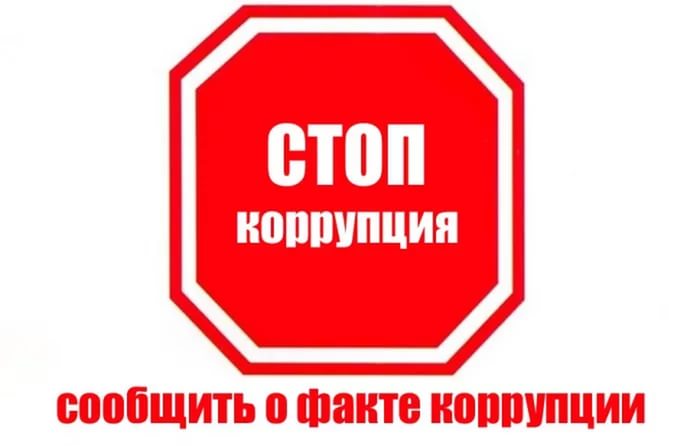 1. В каком нормативном правовом акте дается определение термина «коррупция» (ч.1 ст.1 № 273-ФЗ).Федеральный закон от 25.12.2008 № 273-ФЗ «О противодействии коррупции».Коррупция - злоупотребление служебным положением, дача взятки, получение взятки, злоупотребление полномочиями, коммерческий подкуп либо иное незаконное использование физическим лицом своего должностного положения вопреки законным интересам общества и государства в целях получения выгоды в виде денег, ценностей, иного имущества или услуг имущественного характера, иных имущественных прав для себя или для третьих лиц либо незаконное предоставление такой выгоды указанному лицу другими физическими лицами, а также совершение деяний, от имени или в интересах юридического лица.2. Срок, в течение которого подаются сведения о доходах, расходах, об имуществе и обязательствах имущественного характера государственного служащего и членов его семьи, в какое подразделение государственного органа, а также его наименование (ст. 20, 21 № 79-ФЗ, с. 8, 8.1. № 273-ФЗ, Указ Президента РФ от 18.05.2009 № 559).Сведения за отчетный период (с 1 января по 31 декабря) о своих доходах, расходах, об имуществе и обязательствах имущественного характера, а также о доходах, расходах, об имуществе и обязательствах имущественного характера членов своей семьи представителю нанимателя (кадровая служба государственного органа) представляют гражданские служащие, замещающие должность гражданской службы, включенную в Перечень, утвержденный локальным актом органа, не позднее 30 апреля года, следующего за отчетным.В случае если гражданин или государственный служащий обнаружили, что в представленных ими в кадровую службу федерального государственного органа сведениях о доходах, об имуществе и обязательствах имущественного характера не отражены или не полностью отражены какие-либо сведения либо имеются ошибки, они вправе представить уточненные сведения в течение одного месяца со дня представления сведений.Непредставление гражданским служащим сведений о своих доходах, расходах, об имуществе и обязательствах имущественного характера, а также о доходах, расходах, об имуществе и обязательствах имущественного характера членов своей семьи в случае, если представление таких сведений обязательно, либо представление заведомо недостоверных или неполных сведений является правонарушением, влекущим увольнение гражданского служащего с гражданской службы.3. Может ли информация анонимного характера служить основанием для проверки достоверности и полноты сведений о доходах, об имуществе и обязательствах имущественного характера.Информация анонимного характера не может служить основанием для проверки. (Постановление Правительства РФ от 13.03.2013 № 207 п.5 Правил)4. Как называется специальный государственный орган по реализации антикоррупционной политики Республики Татарстан.Управление Президента Республики Татарстан по вопросам антикоррупционной политики.5. В каком случае юридические лица будут нести ответственность за коррупционные правонарушения (ст. 14 № 273-ФЗ).В случае, если от имени или в интересах юридического лица осуществляются организация, подготовка и совершение коррупционных правонарушений или правонарушений, создающих условия для совершения коррупционных правонарушений, к юридическому лицу могут быть применены меры ответственности в соответствии с законодательством Российской Федерации. Применение за коррупционное правонарушение мер ответственности к юридическому лицу не освобождает от ответственности за данное коррупционное правонарушение виновное физическое лицо, равно как и привлечение к уголовной или иной ответственности за коррупционное правонарушение физического лица не освобождает от ответственности за данное коррупционное правонарушение юридическое лицо.6. Обязанность граждан при назначении на должность государственной службы представлять сведения о доходах, расходах, об имуществе и обязательствах имущественного характера своих супруги (супруга) и несовершеннолетних детей (ст.8, 8.1 № 273-ФЗ, ст. 20, 20.1 № 79-ФЗ).Сведения о своих доходах, об имуществе и обязательствах имущественного характера, а также о доходах, об имуществе и обязательствах имущественного характера членов своей семьи представителю нанимателя представляют граждане, претендующие на замещение должности гражданской службы, - при поступлении на службу.7. В каких случаях гражданский служащий представляет сведения о своих расходах, а также о расходах своих супруги (супруга) и несовершеннолетних детей (см. вопрос № 2).8. В течение какого времени государственный служащий может представить уточненные сведения о доходах, расходах, об имуществе и обязательствах имущественного характера.В случае если гражданин или государственный служащий обнаружили, что в представленных ими в кадровую службу федерального государственного органа сведениях о доходах, об имуществе и обязательствах имущественного характера не отражены или не полностью отражены какие-либо сведения либо имеются ошибки, они вправе представить уточненные сведения в течение одного месяца со дня представления сведений.9. Кто принимает решение об осуществлении контроля за расходами лиц, замещающих государственные должности Республики Татарстан (Указ Президента РТ от 06.11.2013 №УП-1084).Руководитель государственного органа Республики Татарстан принимает решение об осуществлении контроля за расходами лиц, замещающих должности государственной гражданской службы Республики Татарстан в государственном органе Республики Татарстан, осуществление полномочий по которым влечет за собой обязанность представлять сведения о своих доходах, об имуществе и обязательствах имущественного характера, а также сведения одоходах, об имуществе и обязательствах имущественного характера своих супруги (супруга) и несовершеннолетних детей.Управлению Президента Республики Татарстан по вопросам антикоррупционной политики осуществляет контроль за расходами лиц, замещающих государственные должности Республики Татарстан (Указ Президента РТ от 20.08.2014 № УП-797).10. Что такое конфликт интересов на государственной службе (ст.10 № 273-ФЗ).Под конфликтом интересов на государственной службе понимается ситуация, при которой личная заинтересованность (прямая или косвенная) государственного служащего влияет или может повлиять на надлежащее исполнение им должностных (служебных) обязанностей и при которой возникает или может возникнуть противоречие между личной заинтересованностью государственного служащего и правами и законными интересами граждан, организаций, общества или государства, способное привести к причинению вреда правам и законным интересам граждан, организаций, общества или государства.Под личной заинтересованностью государственного служащего, которая влияет или может повлиять на надлежащее исполнение им должностных (служебных) обязанностей, понимается возможность получения государственным при исполнении должностных (служебных) обязанностей доходов в виде денег, ценностей, иного имущества или услуг имущественного характера, иных имущественных прав для себя или для третьих лиц.11. На каких лиц, замещающих должность государственной службы распространяются ограничения при заключении трудового или гражданско-правового договора (№ 273-ФЗ).Лица, замещающие государственные должности, включенные в Перечень должностей, утвержденный нормативным правовым актов государственного органа.12. В течение какого срока гражданин, замещавший должность государственной или муниципальной службы обязан соблюдать ограничения, которые налагаются при заключении трудового или гражданско-правового договора с этим гражданином (ст. 12 № 273-ФЗ).Гражданин, замещавший должности государственной или муниципальной службы, перечень которых устанавливается нормативными правовыми актами, в течение двух лет после увольнения с государственной или муниципальной службы обязан при заключении трудовых или гражданско-правовых договоров на выполнение работ (оказание услуг), сообщать работодателю сведения о последнем месте своей службы.13. В каких случаях гражданин, замещавший должность государственной или муниципальной службы, не имеет право замещать на условиях трудового договора должности в организации или выполнять в данной организации работы (оказывать услуги) в течение месяца стоимостью более ста тысяч рублей без согласия соответствующей комиссии по соблюдению требований к служебному поведению и урегулированию конфликта интересов (ст. 12 № 273-ФЗ).Гражданин, замещавший должность государственной или муниципальной службы, включенную в Перечень, установленный нормативными правовыми актами, в течение двух лет после увольнения с государственной или муниципальной службы имеет право замещать на условиях трудового договора должности в организации и (или) выполнять в данной организации работы (оказывать данной организации услуги) в течение месяца стоимостью более ста тысяч рублей на условиях гражданско-правового договора (гражданско-правовых договоров), если отдельные функции государственного, муниципального (административного) управления данной организацией входили в должностные (служебные) обязанности государственного или муниципального служащего, с согласия соответствующей комиссии по соблюдению требований к служебному поведению государственных или муниципальных служащих и урегулированию конфликта интересов.14. Комиссии по соблюдению требований к служебному поведению служащих и урегулированию конфликта интересов.Указ Президента РФ от 01.07.2010 № 821 «О комиссиях по соблюдению требований к служебному поведению федеральных государственных служащих и урегулированию конфликта интересов».Указ Президента РТ от 20.03.2013 № УП-241 "О Комиссии по соблюдению требований к должностному поведению лиц, замещающих государственные должности Республики Татарстан, и урегулированию конфликта интересов".Раздел 3. Основы конституционного законодательстваКонституция Российской Федерации от 12.12.1993Конституция Республики Татарстан от 06.11.19921.Кто является носителем суверенитета и единственным источником власти в Российской Федерации (ст. 3).Многонациональный народ.Высшим непосредственным выражением власти народа являются референдум и свободные выборы.2. Какие нормативные правовые акты имеют верховенство на всей территории Российской Федерации (ст. 15).Конституция Российской Федерации. Законы и иные правовые акты, принимаемые в Российской Федерации, не должны противоречить Конституции Российской Федерации.Законы подлежат официальному опубликованию. Неопубликованные законы не применяются.Если международным договором Российской Федерации установлены иные правила, чем предусмотренные законом, то применяются правила международного договора.3. Разделение государственной власти в Российской Федерации (ст. 10).Законодательная, исполнительная и судебная.4. Какие органы осуществляют государственную власть в РФ (ч. 1 ст.11).Президент Российской Федерации, Федеральное Собрание (Совет Федерации и Государственная Дума), Правительство Российской Федерации, суды Российской Федерации.5. Государственную власть в субъектах Российской Федерации (ч. 2 ст. 11).Государственную власть в субъектах Российской Федерации осуществляют образуемые ими органы государственной власти.6. В чем выражается высшая юридическая сила Конституции РФ (ст. 15).Конституция Российской Федерации имеет высшую юридическую силу, прямое действие и применяется на всей территории Российской Федерации. Законы и иные правовые акты, принимаемые в Российской Федерации, не должны противоречить Конституции Российской Федерации.Законы подлежат официальному опубликованию. Неопубликованные законы не применяются. Любые нормативные правовые акты, затрагивающие права, свободы и обязанности человека и гражданина, не могут применяться, если они не опубликованы официально для всеобщего сведения.Общепризнанные принципы и нормы международного права и международные договоры Российской Федерации являются составной частью ее правовой системы. Если международным договором Российской Федерации установлены иные правила, чем предусмотренные законом, то применяются правила международного договора.7. Что является гарантией прав и свобод человека и гражданина в Российской Федерации (ст.17).В Российской Федерации признаются и гарантируются права и свободы человека и гражданина согласно общепризнанным принципам и нормам международного права и в соответствии с Конституцией.8. Какими актами определяется статус Республики Татарстан (ст.122 Конституции РТ).Статус столицы Республики Татарстан устанавливается законом Республики Татарстан.Столицей Республики Татарстан является город Казань.9. Как может быть изменен статус субъекта Российской Федерации (ч. 5 ст. 66).Статус субъекта Российской Федерации может быть изменен по взаимному согласию Российской Федерации и субъекта Российской Федерации в соответствии с федеральным конституционным законом.10. Что включает в себя территория Российской Федерации (ч. 1 ст. 67).Территория Российской Федерации включает в себя территории ее субъектов, внутренние воды и территориальное море, воздушное пространство над ними.11. Как могут быть изменены границы субъектов Российской Федерации (ч. 3 ст. 67).Границы между субъектами Российской Федерации могут быть изменены с их взаимного согласия.12. Государственные символы Российской Федерации (ч. 1 ст. 70).Государственные флаг, герб и гимн Российской Федерации.13. Каким документом устанавливается статус столицы РФ                (ч. 2 ст.70).Столицей Российской Федерации является город Москва. Статус столицыустанавливается федеральным законом.14. Совместное ведение Российской Федерации и субъектов РФ        (ст. 72).В совместном ведении Российской Федерации и субъектов Российской Федерации находятся:а) обеспечение соответствия конституций и законов республик, уставов, законов и иных нормативных правовых актов краев, областей, городов федерального значения, автономной области, автономных округов Конституции Российской Федерации и федеральным законам;б) защита прав и свобод человека и гражданина; защита прав национальных меньшинств; обеспечение законности, правопорядка, общественной безопасности; режим пограничных зон;в) вопросы владения, пользования и распоряжения землей, недрами, водными и другими природными ресурсами;г) разграничение государственной собственности;д) природопользование; охрана окружающей среды и обеспечение экологической безопасности; особо охраняемые природные территории; охрана памятников истории и культуры;е) общие вопросы воспитания, образования, науки, культуры, физической культуры и спорта;ж) координация вопросов здравоохранения; защита семьи, материнства, отцовства и детства; социальная защита, включая социальное обеспечение;з) осуществление мер по борьбе с катастрофами, стихийными бедствиями, эпидемиями, ликвидация их последствий;и) установление общих принципов налогообложения и сборов в Российской Федерации;к) административное, административно-процессуальное, трудовое, семейное, жилищное,земельное, водное, лесное законодательство, законодательство о недрах, об охране окружающей среды;л) кадры судебных и правоохранительных органов; адвокатура, нотариат;м) защита исконной среды обитания и традиционного образа жизни малочисленных этнических общностей;н) установление общих принципов организации системы органов государственной власти и местного самоуправления;о) координация международных и внешнеэкономических связей субъектов Российской Федерации, выполнение международных договоров Российской Федерации.15. Предмет ведения Российской Федерации (ст.71, 76).В ведении Российской Федерации находятся:а) принятие и изменение Конституции Российской Федерации и федеральных законов, контроль за их соблюдением;б) федеративное устройство и территория Российской Федерации;в) регулирование и защита прав и свобод человека и гражданина; гражданство в Российской Федерации; регулирование и защита прав национальных меньшинств;г) установление системы федеральных органов законодательной, исполнительной и судебной власти, порядка их организации и деятельности; формирование федеральных органов государственной власти;д) федеральная государственная собственность и управление ею;е) установление основ федеральной политики и федеральные программы в области государственного, экономического, экологического, социального, культурного и национального развития Российской Федерации;ж) установление правовых основ единого рынка; финансовое, валютное, кредитное, таможенное регулирование, денежная эмиссия, основы ценовой политики; федеральные экономические службы, включая федеральные банки;з) федеральный бюджет; федеральные налоги и сборы; федеральные фонды регионального развития;и) федеральные энергетические системы, ядерная энергетика, расщепляющиеся материалы; федеральные транспорт, пути сообщения, информация и связь; деятельность в космосе;к) внешняя политика и международные отношения Российской Федерации, международные договоры Российской Федерации; вопросы войны и мира;л) внешнеэкономические отношения Российской Федерации;м) оборона и безопасность; оборонное производство; определение порядка продажи и покупки оружия, боеприпасов, военной техники и другого военного имущества; производство ядовитых веществ, наркотических средств и порядок их использования;н) определение статуса и защита государственной границы, территориального моря, воздушного пространства, исключительной экономической зоны и континентального шельфа Российской Федерации;о) судоустройство; прокуратура; уголовное и уголовно-исполнительноезаконодательство; амнистия и помилование; гражданское законодательство; процессуальное законодательство; правовое регулирование интеллектуальной собственности;п) федеральное коллизионное право;р) метеорологическая служба, стандарты, эталоны, метрическая система и исчисление времени; геодезия и картография; наименования географических объектов; официальный статистический и бухгалтерский учет;с) государственные награды и почетные звания Российской Федерации;т) федеральная государственная служба.По предметам ведения Российской Федерации принимаются федеральныеконституционные законы и федеральные законы, имеющие прямое действие на всей территории Российской Федерации.16. Система органов государственной власти субъектов РФ (ст.77).Система органов государственной власти республик, краев, областей, городов федерального значения, автономной области, автономных округов устанавливается субъектами Российской Федерации самостоятельно в соответствии с основами конституционного строя Российской Федерации и общими принципами организации представительных и исполнительных органов государственной власти, установленными федеральным законом. В пределах ведения Российской Федерации и полномочий Российской Федерации по предметам совместного ведения Российской Федерации и субъектов Российской Федерации федеральные органы исполнительной власти и органы исполнительной власти субъектов Российской Федерации образуют единую систему исполнительной власти в Российской Федерации.17. Срок полномочий Президента Российской Федерации (ч. 1 ст. 81).Президент Российской Федерации избирается сроком на шесть лет гражданами Российской Федерации на основе всеобщего равного и прямого избирательного права при тайном голосовании.18. Кто может быть избран Президентом Российской Федерации        (ч. 2 ст. 81).Президентом Российской Федерации может быть избран гражданин Российской Федерации не моложе 35 лет, постоянно проживающий в Российской Федерации не менее 10 лет.19. Какие акты издает Президент Российской Федерации (ст. 90).Указы и распоряжения.20. С какого момента Президент Российской Федерации приступает к исполнению полномочий (ч. 1 ст. 92).Президент Российской Федерации приступает к исполнению полномочий с момента принесения им присяги и прекращает их исполнение с истечением срока его пребывания в должности с момента принесения присяги вновь избранным Президентом Российской Федерации.21. Основания для досрочного прекращения полномочий Президента Российской Федерации (ч. 2 ст. 92).В случае его отставки, стойкой неспособности по состоянию здоровья осуществлять принадлежащие ему полномочия или отрешения от должности. При этом выборы Президента Российской Федерации должны состояться не позднее трех месяцев с момента досрочного прекращения исполнения полномочий.22. Какой орган государственной власти принимает решение об отрешении Президента Российской Федерации от должности (ч. 1 ст. 93).Решение Совета Федерации об отрешении Президента Российской Федерации от должности должно быть принято не позднее чем в трехмесячный срок после выдвижения Государственной Думой обвинения против Президента. Если в этот срок решение Совета Федерации не будет принято, обвинение против Президента считается отклоненным.23. Какой орган является законодательным и представительным органом Российской Федерации (ст. 94).Федеральное Собрание - парламент Российской Федерации - является представительным и законодательным органом Российской Федерации.24. Палаты Федерального Собрания (ч. 1 ст. 95).Федеральное Собрание состоит из двух палат - Совета Федерации и Государственной Думы.25. Количество депутатов Государственной Думы (ч. 5 ст. 95).Государственная Дума состоит из 450 депутатов.26. Срок полномочий Государственной Думы (ч. 1 ст. 96).Государственная Дума избирается сроком на пять лет.27. Кто может быть избран депутатом Государственной Думы (ст. 97).Депутатом Государственной Думы может быть избран гражданин Российской Федерации, достигший 21 года и имеющий право участвовать в выборах.28. В каких случаях палаты Федерального Собрания проводят совместные заседания (ст.100).Совет Федерации и Государственная Дума заседают раздельно.Палаты могут собираться совместно для заслушивания посланий Президента Российской Федерации, посланий Конституционного Суда Российской Федерации, выступлений руководителей иностранных государств.29. Кем назначается Председатель Правительства Российской Федерации (ст. 111).Председатель Правительства Российской Федерации назначается Президентом Российской Федерации с согласия Государственной Думы.30. Срок полномочий Правительства Российской Федерации (ст. 116).Перед вновь избранным Президентом Российской Федерации Правительство Российской Федерации слагает свои полномочия.31. Каким органом осуществляется правосудие в Российской Федерации (ст. 118).Правосудие в Российской Федерации осуществляется только судом. Судебная власть осуществляется посредством конституционного, гражданского, административного и уголовного судопроизводства.32. Государственные языки в Республике Татарстан                           (ст. 8 Конституции РТ).Государственными языками в Республике Татарстан являются равноправные татарский и русский языки.33. Срок полномочий Государственного Совета Республики Татарстан (ст. 68).Государственный Совет Республики Татарстан избирается сроком на пять лет.34. Количество депутатов Государственного Совета РТ (ч.1 ст. 69 Конституции Республики Татарстан).Государственный Совет Республики Татарстан состоит из 100 депутатов.35. Основная форма работы Государственного Совета Республики Татарстан (ст.74).Основной формой работы Государственного Совета Республики Татарстан являются сессии, на которых решаются вопросы, отнесенные к ведению Государственного Совета.Для обеспечения работы Государственного Совета Республики Татарстан избирается Президиум и образуются комитеты Государственного Совета.36. Кто возглавляет Государственный Совет РТ (ст. 67 Конституции Республики Татарстан).Государственный Совет Республики Татарстан - парламент Республики Татарстан является постоянно действующим высшим представительным, законодательным органом государственной власти Республики Татарстан.37. Кто может быть избранным Президентом РТ                                   (ч.1 ст.91 Конституции Республики Татарстан).Президентом Республики Татарстан может быть избран гражданин в Республике Татарстан не моложе тридцати лет, обладающий избирательным правом и владеющий государственными языками Республики Татарстан.38. Срок полномочий Президента Республики Татарстан (ч.3 ст.91 Конституции Республики Татарстан).Президент Республики Татарстан избирается сроком на пять лет.39. Как формируется система органов исполнительной власти Республики Татарстан.40. Структура исполнительных органов государственной власти(ст.8 Закона Республики Татарстан от 06.04.2005 № 64-ЗРТ).Система органов исполнительной власти Республики ТатарстанВ систему органов исполнительной власти Республики Татарстан во главе с Президентом Республики Татарстан входят:1) Кабинет Министров Республики Татарстан - Правительство Республики Татарстан;2) министерства, государственные комитеты Республики Татарстан;3) республиканские агентства, службы, инспекции, центры, палаты, департаменты, комитеты, главные управления, управления, комиссии и иные органы исполнительной власти Республики Татарстан (ведомства Республики Татарстан);4) представительства Республики Татарстан.Республиканские государственные органы, осуществляющие отдельные функции государственного управления, которые не вошли в структуру органов исполнительной власти Республики Татарстан, не обладают статусом органов исполнительной власти и могут входить в соответствии с указами Президента Республики Татарстан и постановлениями Кабинета Министров Республики Татарстан в структуру министерств Республики Татарстан в качестве их самостоятельных подразделений.41. Как принимаются Законы РТ, вступают в силу и т.д. (ст.77, 79, 80 Конституции Республики Татарстан).Государственный Совет Республики Татарстан принимает законы и постановления.Законы Республики Татарстан принимаются большинством голосов от установленного числа депутатов Государственного Совета Республики Татарстан.Принятый Государственным Советом закон Республики Татарстан в течение четырнадцати календарных дней направляется Президенту Республики Татарстан. Президент Республики Татарстан подписывает и обнародует закон Республики Татарстан либо отклоняет указанный закон в течение четырнадцати календарных дней с момента его поступления. В случае отклонения Президентом Республики Татарстан закона Республики Татарстан указанный закон может быть одобрен в ранее принятой редакции большинством не менее двух третей голосов от установленного числа депутатов Государственного Совета.Закон Республики Татарстан, одобренный в ранее принятой редакции, не может быть повторно отклонен Президентом Республики Татарстан и подлежит подписанию и обнародованию в семидневный срок. Законы Республики Татарстан принимаются и публикуются на татарском и русском языках. Тексты законов на татарском и русском языках проходят идентификацию.42. Состав Кабинета Министров Республики Татарстан, полномочия, срок полномочий и т.д. (ст. 99-104 Конституции Республики Татарстан).Кабинет Министров Республики Татарстан - Правительство Республики Татарстан является исполнительным и распорядительным органом государственной власти Республики Татарстан. Кабинет Министров Республики Татарстан состоит из Премьер-министра, заместителей Премьер-министра, министров, председателей государственных комитетов и руководителей других исполнительных органов государственной власти Республики Татарстан.Кабинет Министров Республики Татарстан ответствен перед Президентом Республики Татарстан.Вновь образованный Кабинет Министров Республики Татарстан представляетГосударственному Совету Республики Татарстан программу предстоящей деятельности на срок своих полномочий.Кабинет Министров Республики Татарстан:1) осуществляет в пределах своих полномочий меры по реализации, обеспечению и защите прав и свобод человека и гражданина, охране собственности и общественного порядка, борьбе с преступностью;2) разрабатывает проект бюджета Республики Татарстан, проекты программ социально-экономического развития Республики Татарстан, составляет проект консолидированного бюджета Республики Татарстан;3) обеспечивает исполнение бюджета Республики Татарстан, готовит отчет о его исполнении и отчеты о выполнении программ социально-экономического развития Республики Татарстан, составляет отчет об исполнении консолидированного бюджета Республики Татарстан;4) разрабатывает и осуществляет меры по обеспечению комплексного социально-экономического развития Республики Татарстан, участвует в проведении единой государственной политики в области финансов, культуры, образования, науки, здравоохранения, социального обеспечения, охраны природы и экологии; способствует осуществлению мер по организации государственного страхования и единой системы учета и статистики, реализации общегосударственной политики оплаты труда;5) управляет и распоряжается собственностью Республики Татарстан в соответствии с законами Республики Татарстан, а также федеральной собственностью, переданной в управление Республики Татарстан в соответствии с федеральными законами и иными нормативными правовыми актами Российской Федерации;6) осуществляет внешнеэкономическую деятельность;7) образует в случае необходимости комитеты, управления и другие ведомства при Кабинете Министров;8) утверждает положения о министерствах, государственных комитетах и ведомствах Республики Татарстан;9) вправе предложить органу местного самоуправления, выборному или иному должностному лицу местного самоуправления привести в соответствие с законодательством изданные ими правовые акты в случае, если указанные акты противоречат Конституции Российской Федерации, Конституции Республики Татарстан, федеральным законам и иным нормативным правовым актам Российской Федерации, законам и иным нормативным правовым актам Республики Татарстан, а также вправе обратиться в суд;10) заключает в соответствии с федеральным законом соглашения с федеральными органами исполнительной власти о взаимной передаче осуществления части своих полномочий;11) осуществляет иные полномочия, установленные федеральными законами, Конституцией Республики Татарстан и законами Республики Татарстан, а также соглашениями с федеральными органами исполнительной власти.Кабинет Министров Республики Татарстан обеспечивает исполнение на территории Республики Татарстан Конституции Российской Федерации, Конституции Республики Татарстан, федеральных законов и иных нормативных правовых актов Российской Федерации, законов и иных нормативных правовых актов Республики Татарстан, издает постановления и распоряжения и проверяет их исполнение. Постановления и распоряжения Кабинета Министров Республики Татарстан обязательны к исполнению на всей территории Республики Татарстан. Кабинет Министров Республики Татарстан имеет право отменять акты министерств, государственных комитетов Республики Татарстан, других подведомственных ему органов исполнительной власти Республики Татарстан.43. Кем образуются министерства и государственные комитеты Республики Татарстан (ст. 105 Конституции Республики Татарстан).Кабинет Министров Республики Татарстан объединяет и направляет работу министерств, государственных комитетов Республики Татарстан и других подведомственных ему органов исполнительной власти Республики Татарстан. Министерства, государственные комитеты и другие исполнительные органы государственной власти Республики Татарстан реализуют государственную политику в соответствующих отраслях управления или на межотраслевом уровне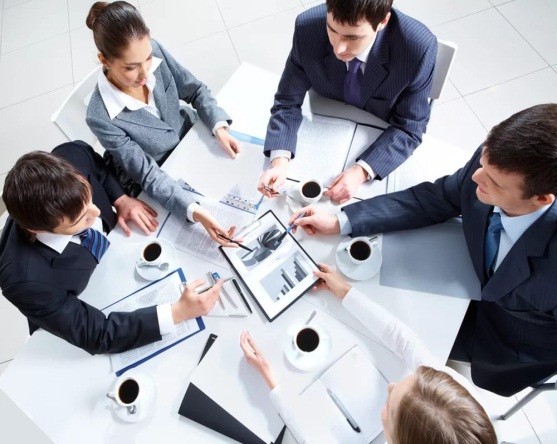 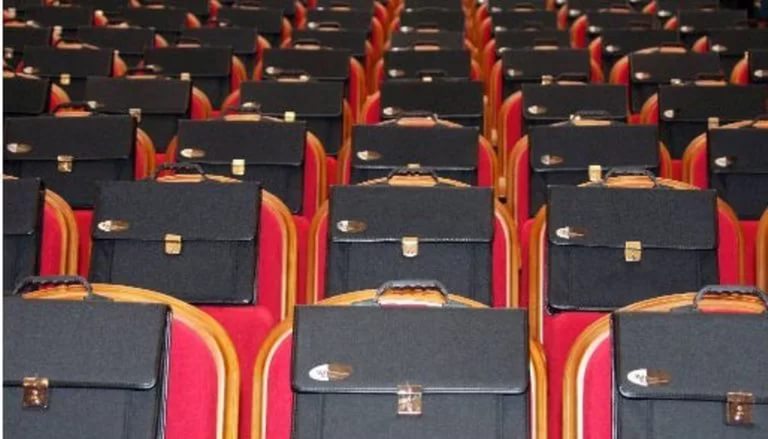 Госудаственная гражданская служба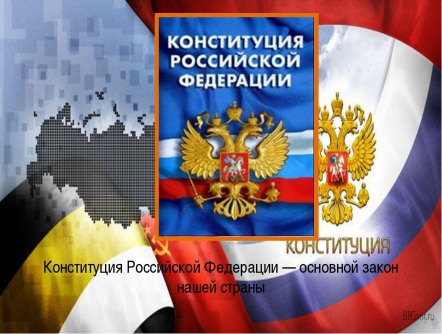 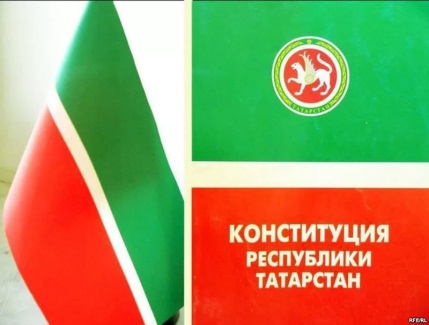 